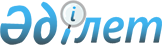 О признании утратившим силу постановление акимата Коксуского района от 08 августа 2014 года № 278 "Об утверждении положения государственного учреждения "Отдел образования Коксуского района"Постановление акимата Коксуского района области Жетісу от 2 апреля 2024 года № 127. Зарегистрировано Департаментом юстиции области Жетісу 4 апреля 2024 года № 196-19
      В соответствии со статьей 37 Закона Республики Казахстан "О местном государственном управлении и самоуправлении в Республике Казахстан", статьей 27 Закона Республики Казахстан "О правовых актах", акимат Коксуского района ПОСТАНОВЛЯЕТ:
      1. Признать утратившим силу постановление акимата Коксуского района "Об утверждении положения государственного учреждения "Отдел образования Коксуского района" от 08 августа 2014 года № 278 (зарегистрировано в Реестре государственной регистрации нормативных правовых актов под № 83269).
      2. Настоящее постановление вводится в действие по истечении десяти календарных дней после дня его первого официального опубликования.
					© 2012. РГП на ПХВ «Институт законодательства и правовой информации Республики Казахстан» Министерства юстиции Республики Казахстан
				
      Аким Коксуского района

Д. Халелов
